The City School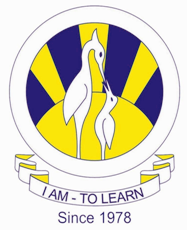 North Nazimabad Boys CampusSubject: EnglishClass: 9Teacher : Imran SheikhSubject verb agreement can be one of the more challenging aspects of writing. While short clauses provide for an easily identifiable subject, longer clauses with extensive phrases can make proper subject verb agreement more of a challenge.The first and most important rule in subject verb agreement is that the verb must agree with the intended number of the subject.To accomplish that task, follow two occasionally not so simple tasks.Identify the real subjectDetermine whether subject is singular or pluralThe first step is often made difficult by phrases and/or sentence structure that work to obscure the true subject. Prepositional phrases are one of the main culprits in the misidentification of the true subject of the clause. Remember, objects cannot be subjects, so the object of a preposition cannot be a subject of a clause.Among the constitutional rights we cherish is freedom. AMONG is a preposition; therefore, RIGHTS is the object of the preposition. FREEDOM is the subject of the sentence.The group of protesters is blocking the entrance to the building.OF is a preposition; therefore, PROTESTERS is the object of the preposition. GROUP is the subject of the sentence and it is singular.The annual rituals of the group confuse the neighbors. OF is a preposition; therefore, GROUP is the object of the preposition. RITUALS is the subject of the sentence and it is plural.Parenthetical phrases can also work to obscure the true subject. Phrases such as "as well as," "such as," "along with," "rather than," "accompanied by" and "including" introduce items that are NOT considered when determining whether a verb is singular or plural. The quiz, as well as all workbook exercises, was collected.QUIZ is the subject. The parenthetical expression does not affect the verb.His jacket, not his shirt or his socks, always seems to match his slacks.JACKET is the subject. It is singular. The parenthetical expression does not affect the verb.Her birthday celebration, together with the upcoming holiday, makes for a very full calendar.CELEBRATION is the subject. The parenthetical expression does not affect the verb.The president and vice president, accompanied by the board of directors, plan to vote against changing the company bylaws.PRESIDENT and VICE PRESIDENT are the subject. The verb is plural. Expletives (There, Here) are false subjects. Disregard them completely when determining the subject that the verb must agree with.There are fewer students in this class.The true subject in this sentence is STUDENTS.Officer, here is the person I was telling you about.The true subject in this clause is PERSON. WORDS THAT ARE ALWAYS A SINGULAR SUBJECT: First it might be helpful to remember that the singular form of all verbs except to be and to have is formed by adding "s" or "es." For example: dives, runs, answers and crashes, presses and tosses. When used as a subject or adjective these indefinite pronouns are always singular and, therefore, they take singular verbs. These pronouns may be used as subjects, and they take a singular verb.Everyone has been invited.She said that something was all she wanted for her birthday. The Democratic leadership suggested two solutions but neither was acceptable to the committee chair.When they are used as adjectives, the noun they modify always takes a singular verbNeither solution works for the committee chair. Each tragedy gives the population given less time to recover from the previous shock.The number--when used as subject of a sentence (an organized unit)—takes a singular verb.The number of tenants without heat is increasing.Subjects that stand for definable units of money, measurement, time, organization, food and medical problems always take singular verbs.Six months is not enough time.Five thousand dollars is the minimum bid.Ham and eggs is my favorite meal.Singular subject followed by phrases such as together with and as well as take singular verb.The tax measure, together with its amendments, has passed.When all parts of a compound subject are singular and refer to same person or thing.The head of the expedition and mayor of the village was the same person.When the subject is followed by the phrase "the only one of."Jake is the only one of the runners who has finished.BUT: Jake is one of those runners who have finished.
(In this case, Jake is one of many [those] runners. The verb "have" agrees with "those runners" not with Jake.) WORDS THAT ARE ALWAYS PLURAL SUBJECT: When a compound subject is joined by a coordinating conjunction (and), it always takes a plural verb if the subjects refer to different persons or things and if the subject cannot be considered a unit.Your investments and property are sure to increase in value.Indefinite pronouns (both, few, many, several) always take plural verbs.Both are acceptable choices."A number" as the subject of a sentence always takes plural verbs.A number of tenants are in the building.Certain plural subjects always take plural verbs.The news media are under attack. (singular of media: medium)WORDS THAT ARE EITHER SINGULAR OR PLURAL SUBJECT:When the parts of a compound subject are joined by
or, but, either ... or, neither ... nor, not only ... but also 
the verb must agree with the subject nearest to the verb.Neither the  players nor the coach was overconfident.Neither the  coach nor the players were intimidated by .Collective nouns and certain plural words may take singular or plural verbs-depending on the meaning in the sentence.

TEST: If the word indicates persons or things working together as an identifiable unit, a singular verb is used.The jury was seated at 9 a.m. ("It" was seated.)BUT: The jury were being interviewed by the media.
(refers to individual members of the jury; could be rewritten as: "The jurors were ... ")Politics is a hot topic. (politics as a single topic)BUT: The mayor's politics are offensive.
(politics as several actions over time)The pronouns any, none or some and the nouns all and most:take singular verbs when they refer to a unit or quantitySome of the money was missing. (a bag of money)take plural verbs when they refer to number, amount or individualsSome of the gold coins were missing. (a series of coins)"NONE": a. "No Single One"; "Not One"--SingularNone of the gold coins was missing. (not one of the coins)b. "No Two" or "No Amount"--PluralNone of the goods were missing. (no amount of the goods) None of the forests were destroyed. (no amount of the forests)When subject is a fraction or a word such as half, part, plenty, rest, its intended number is suggested by the object of the preposition that follows it.Three-fourths of the enemy's army is wounded.Three-fourths of the enemy's soldiers are wounded.Agreement Practice Exercise1. Scientists are concerned that a number of species of frogs a) seems b) seem to be mutating.2. Neither the offensive linemen nor the quarterback a) want b) wants to run the drill again.3. Will they announce whether that group of students a) boards b) board the plane ahead of everyone.4. Kimberly is the only one of those executives a) who b) that believes her product will sell this year. 5. None of the animals in the shelter a) belong b) belongs to someone.6. The number of mutated frogs a) is b) are increasing every year.7. Curtis is sure that the news media a) is b) are not helping the situation.8. Jennifer is one of those actresses who a) audition b) auditions for every role she can.9. The school’s alumni a) hope b) hopes to raise enough money to complete the new wing.10. Finding other contestants a) has b) have been the responsibility of the show's producers.11. Neither of the executives a) want b) wants to tell the boss that profits are down.12. None of them a) knows b) know who has the map.13. There a) has b) have been so many doctors in to see him, that we don’t know who's in charge.14. The governor is proud to announce that more than 2,000 pounds of cheese a) has b) have been collected.15. Everyone at the park a) is b) are going to the concert, including you and me.16. Does anyone have a) his b) her c) his or her d) their map of the city?17. He is the only one of the senators who a) has b) have agreed to testify.18. One-third of the village a) receives b) receive water from the river just north of here.19. A group of the city's voters a) choose b) chooses to send in mail-in ballots rather than go to the polls.20. Neither his sister nor her friend Sarah a) think b) thinks Benjamin should go to  this summer.Agreement Practice Exercise Answers1. Scientists are concerned that a number of species of frogs a) seems b) seem to be mutating.2. Neither the offensive linemen nor the quarterback a) want b) wants to run the drill again.3. Will they announce whether that group of students a) boards b) board the plane ahead of everyone.4. Kimberly is the only one of those executives a) who b) that believes her product will sell this year. 5. None of the animals in the shelter a) belong b) belongs to someone.6. The number of mutated frogs a) is b) are increasing every year.7. Curtis is sure that the news media a) is b) are not helping the situation.8. Jennifer is one of those actresses who a) audition b) auditions for every role she can.9. The school’s alumni a) hope b) hopes to raise enough money to complete the new wing.10. Finding other contestants a) has b) have been the responsibility of the show's producers.11. Neither of the executives a) want b) wants to tell the boss that profits are down.12. None of them a) knows b) know who has the map.13. There a) has b) have been so many doctors in to see him, that we don’t know who's in charge.14. The governor is proud to announce that more than 2,000 pounds of cheese a) has b) have been collected.15. Everyone at the park a) is b) are going to the concert, including you and me.16. Does anyone have a) his b) her c) his or her d) their map of the city?17. He is the only one of the senators who a) has b) have agreed to testify.18. One-third of the village a) receives b) receive water from the river just north of here.19. A group of the city's voters a) choose b) chooses to send in mail-in ballots rather than go to the polls.20. Neither his sister nor her friend Sarah a) think b) thinks Benjamin should go to  this summer.anotheranybodyanyoneanythingEacheach oneeitherEveryeverybodyeverythingMuchneitherNobodyno onenothingOneothersomebodysomethingsomeone